PEMERINTAH PROVINSI DAERAH KHUSUS IBUKOTA JAKARTA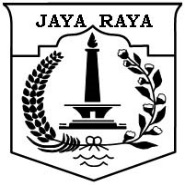 DINAS PENDIDIKANSMA NEGERI 63 JAKARTAJl. AMD Manunggal V/57 Petukangan Utara, Pesanggrahan Jakarta Selatan Telp. 7354473, 73887414, 5864459, Fax. 7354473											Kode Pos : 12260PENGUMUMAN MUTASI SEMESTER GENAPTAHUN PELAJARAN 2021/2022Berdasarkan Surat Edaran dari Dinas Pendidikan Provinsi DKI Jakarta  Nomor 89/SE/2021 dan data  kesiswaan SMA Negeri 63 Jakarta per tanggal 3 Januari 2022 informasi keadaan siswa SMAN 63 Jakarta adalah sebagai berikut :Catatan : Bagi siswa/siswi SMA yang berminat mutasi ke SMAN 63 Jakarta di mohon memperhatikan hal-hal sebagai berikut:Berdasarkan peraturan Gubernur Provinsi DKI Jakarta bahwa siswa tersebut tidak terlibat bullying,tawuran dan tindak kekerasanMembawa Foto Copy Raport (kurikulum 2013) Semester Ganjil Membawa Foto Copy Ijazah  SMP Foto copy Akreditasi Sekolah AsalBerikut Jadwal Seleksi Penerimaan Peserta Didik Mutasi berdasarkan Surat Edaran dari Dinas Pendidikan Provinsi DKI Jakarta Nomor 89/SE/2021 tertanggal 3 Januari  2021 :Mata Pelajaran yang di ujikan :   	Jurusan IPS    	: Bahasa Indonesia, Ekonomi, Sosiologi, Geografi dan Matematika Jurusan MIPA	: Bahasa Indonesia, Fisika, Kimia, Biologi, dan MatematikaPenerimaan berdasarkan peringkat dan/atau memenuhi nilai KKM SMA 63 = 78Kriteria Seleksi adalah hasil seleksi yang diadakan oleh Satuan Pendidikan (bobot 60 % ) dan rerata nilai Rapor Semester Genap terakhir ( 40 % )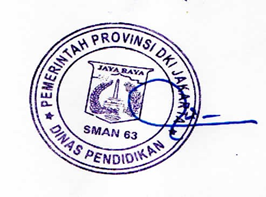 							            Jakarta, 5 januari 2022								KEPALA SMA NEGERI 63 JAKARTA	H. Marjuki Miad, M. Pd.NIP 196705141991011001KelasJumlah SeharusnyaJumlah Murid yang AdaTersedia Bangku KosongX MIPA1081035X IPS1081071XI MIPA1201191XI IPS1201182Jumlah Bangku Kosong SeluruhnyaJumlah Bangku Kosong SeluruhnyaJumlah Bangku Kosong Seluruhnya9NoUraianTanggalKeterangan1Pengumuman daya tampung dan formasi kelas secara terbuka di sekolah 7 s.d 10 dan 11 Januari 2022-2Pendaftaran 12 dan 13 Januari 20223Pengarahan Kepada Calon Peserta14 Januari 2022-4Seleksi17 Januari 20225Pengumuman19 Januari 20226 Lapor diri19 dan 20 Januari 20227Bagi sekolah yang masih ada formasi dilanjutkan tahapan seleksi dan dijadwalkan diatur oleh sekolah masing - masings.d 21 Maret 2022 -8Batas akhir pengiriman laporan hasil perpindahan ke Dinas Pendidikan31 Maret 2022-